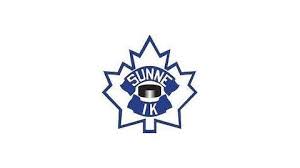 Åtgärdsplan för att begränsa antalet besökare i Helmia arena till max 50 personer vid träningsmatcher och seriematcher säsongen 2020/2021Spelare/lagledare/tränare som inte spelar aktuell match ska uppehålla sig i omklädningsrum eller utanför arenan.Publik tillåts endast på markerade sittplatser som är utplacerade med två stolar emellan. Små barn i målsmans sällskap får sitta i målsmans knä. Varje lag som spelar aktuell match har tilldelats 25 platser, 1 plats/spelare.Entrén öppnas 15 minuter innan match eller så fort publiken från matchen innan har lämnat arenan.Kömarkeringar finns i éntren för att man ska hålla avstånd i kön. Läktarvärdarna tar emot i entrén och prickar av utifrån laguppställningen. Läktarvärden hänvisar sedan till sittplatserna.Vid sittplatserna visar den andra läktarvärden vilka sittplatser som är tillåtna att sitta på. Entrén är öppen 5 minuter in i aktuell match. Om det ena laget inte använder alla sina biljetter när 5 minuter återstår innan match så kan ytterligare publik tas in upp till 50 personer. Läktarvärden skriver upp hur många platser som varje lag använt och skriver upp antal som ej har lagtillhörighet upp till 50 personer om detta blir aktuellt. Läktarvärden låser sedan entrén. Att avstånd hålls och att man håller sina platser kontrolleras av de två läktarvärdarna. Vid avslutad match visar läktarvärdarna ut publiken via utgången (ej samma som entrén). Ser till så att publiken håller avstånd. Läktarvärdarna kontrollerar så att ingen befinner sig på toaletterna innan de öppnar entrén för nästa match. 